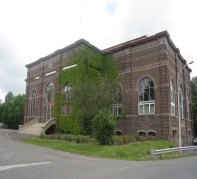 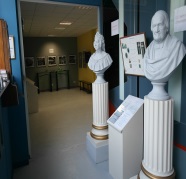 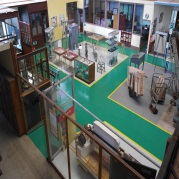 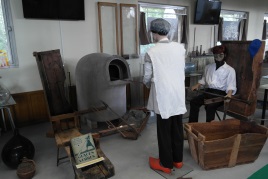 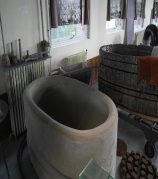 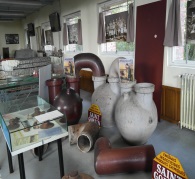 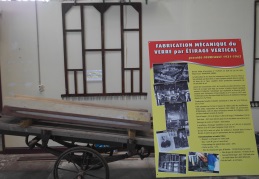          Carte de Membre au 1/1/2018- Année 2018                                                                                                        Je soussigné :……………………………………………………………………………………Demeurant à : …………………………………………………………………………………..Code postal :………….............Ville :…………………………………………………….E-mail :………………………………………………………………………………………………..                Téléphone fixe : ………………………………………………………………………………Portable : …………………………………………………………………………………………souhaite rester ou devenir membre de l’Association :LES AMIS DU CENTRE DE MEMOIRE DE LA VERRERIE D’EN HAUTAssociation reconnue d’intérêt général Je verse une cotisation de 10 euros  Je fais un DON de :………………………………Euros   (30 Euros minimum)(soit 10,20 euros nets).  Pour ce don, je souhaite obtenir l’attestation fiscale me permettant de déduire, en fonction de la loi de finances actuelle,  66% de ce celui-ci                                  OUI   NON cocher case inutile.           Fait à …………………………….. le : …………………………………………….     Signature :                           Chèque à établir à l’ordre de : Les Amis du Centre de Mémoire                                            Adresse :   Les Amis du Centre de Mémoire de la Verrerie d’en hautChez 90 Rue Gabriel Péri59 165 AUBERCHICOURT                                                                   Téléphone : 0664065701 Email : rene.diverchy@orange.fr                                                                       Blog : la-retro-d-aniche ou le blog de rene diverchy                                                                       Visites du Centre au : 249 Bvd Drion 59580-ANICHE                                        Association loi 1901 enregistrée sous le numéro W593002731 Sous-préfecture de Douai                             Association reconnue d’intérêt général par la DGFP, SIREN 823 970 702 00010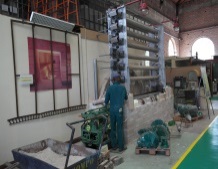 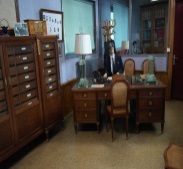 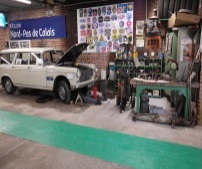 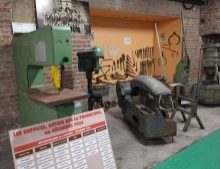 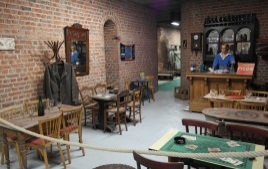 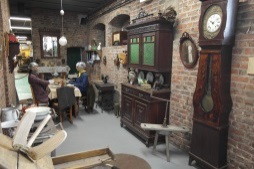 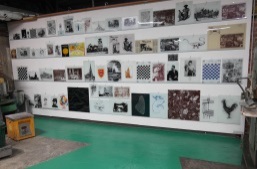 